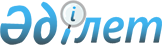 О повышении базовой налоговой ставки на земли населенных пунктов (за исключением придомовых участков) Тюлькубасского районаРешение Тюлькубасского районного маслихата Туркестанской области от 14 сентября 2018 года № 30/3-06. Зарегистрировано Департаментом юстиции Туркестанской области 1 октября 2018 года № 4753
      В соответствии со статьей 505, пунктом 1 статьи 510 Кодекса Республики Казахстан "О налогах и других обязательных платежах в бюджет" (Налоговый кодекс) от 25 декабря 2017 года и с подпунктом 15) пункта 1 статьи 6 Закона Республики Казахстан от 23 января 2001 года "О местном государственном управлении и самоуправлении в Республике Казахстан" районный маслихат РЕШИЛ:
      1. На основании схемы зонирования земель в населенных пунктах Тюлькубасского района утвержденной решением Тюлькубасского районного маслихата от 21 августа 2013 года № 18/4-05 (зарегистрировано в Реестре государственной регистрации нормативных правовых актов № 2379) повысить базовые налоговые ставки на земли населенных пунктов (за исключением придомовых участков) установленные статьей 505 Кодекса Республики Казахстан от 25 декабря 2017 года "О налогах и других обязательных платежах в бюджет" (Налоговый кодекс) для земель, находящихся:
      в зонах 1, 2, 3, 4, 5, 6, 7, 8, 9, 10, 11, 12 и 13 за исключением земель, выделенных под автостоянки (паркинги), автозаправочных станции и занятых под казино на 50 процентов.
      2. Государственному учреждению "Аппарат Тюлькубасского районного маслихата" в установленном законодательством Республики Казахстан, порядке обеспечить:
      1) государственную регистрация настоящего решения в территориальном органе юстиции;
      2) в течение десяти календарных дней со дня государственной регистрации настоящего решения маслихата направление его копии в бумажном и электронном виде на казахском и русском языках в Республиканское государственное предприятие на праве хозяйственного ведения "Республиканский центр правовой информации" для официального опубликования и включения в эталонный контрольный банк нормативных правовых актов Республики Казахстан;
      3) в течение десяти календарных дней со дня государственной регистрации настоящего решения его копии на официальное опубликование в периодические издания, распространяемых на территории Тюлькубасского района.
      4) размещение настоящего решения на интернет-ресурсе Тюлькубасского районного маслихата после его официального опубликавания.
      3. Настоящее решение вводится в действие с 1 января 2019 года.
					© 2012. РГП на ПХВ «Институт законодательства и правовой информации Республики Казахстан» Министерства юстиции Республики Казахстан
				
      Председатель сессии

      районного маслихата

Л. Ешенкулова

      Секретарь районного маслихата

С. Сейсенбаев
